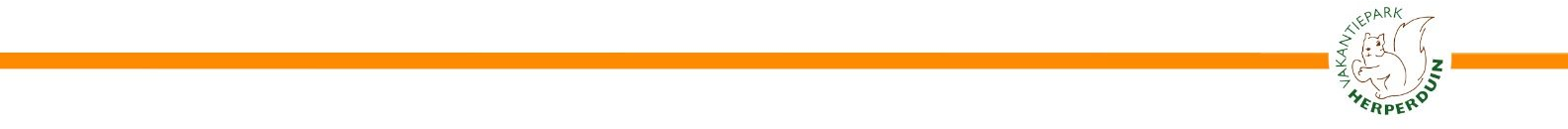 PRIJSLIJST BIJ TE BOEKEN EXTRA'S BUNGALOWS 2023Productnaam	Omschrijving	Prijs 2023	Extra InfoAnnuleringsverzekeringAf te sluiten tot 7 dagen na het boeken. De premie bedraagt 6,66% van de huursom (met een minimum van € 10,-) en € 3,50 poliskosten. Voor meer informatie kunt u terecht op www.roompot.nl/verzekeringen.VariabelVariabelIs standaard bij te boekenComfort reisverzekeringVerzeker u tegen verlies of diefstal van uw bagage, hobby- en sportuitrustingen en schade aan uw vakantieverblijf. De polis bestaat uit een uitgebreide basisdekking en een ongevallendekking. De premie bedraagt € 1,92 per persoon per nacht (v.a. 4 jaar) en € 3,50 poliskosten. Voor meer informatie kunt u terecht op www.roompot.nl/verzekeringen.VariabelVariabelIs standaard bij te boekenBedlinnen p.p. (verplicht)Inhoud: dekbedovertrek, hoeslaken en kussensloop voor 1 persoon. Het bijgeboekte bedlinnen- delen wij één keer uit. De lengte van uw vakantie maakt hierbij niet uit.€9,50Opmaakservice p.p.Maak het uzelf gemakkelijk en laat uw bedden opmaken. Uw bed is bij aankomst al opgemaakt.€7,50Handdoekenpakket p.p.Inhoud Handdoekenpakket: 1 handdoek en 1 badlaken. Het bijgeboekte handdoekenpakket delen wij één keer uit. De lengte van uw vakantie maakt hierbij niet uit.€6,75KeukendoekenpakketInhoud Keukenlinnenpakket: 2 theedoek en 1 keukenhanddoek. Het bijgeboekte keukendoekpakket delen wij één keer uit. De lengte van uw vakantie maakt hierbij niet uit.€4,95BabybadjeBoek nu een babybadje bij.€7,95Prijs is voor 1 week, midweek /weekend dezelfde prijs. Vanaf de 2e week €15,90KinderbedBoek nu een kinderbed bij (geen bedlinnen aanwezig).€7,95Prijs is voor 1 week, midweek /weekend dezelfde prijs. Vanaf de 2e week €15,91KinderboxBoek nu een kinderbox bij.€7,95Prijs is voor 1 week, midweek /weekend dezelfde prijs. Vanaf de 2e week €15,92KinderstoelBoek nu een kinderstoel bij.€7,95Prijs is voor 1 week, midweek /weekend dezelfde prijs. Vanaf de 2e week €15,93KinderlakenpakketInhoud Kinderlakenpakket: kinderdekbed + laken. Het bijgeboekte kinderlakenpakket delen wij één keer uit. De lengte van uw vakantie maakt hierbij niet uit.€5,95